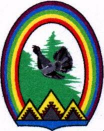 ДУМА ГОРОДА РАДУЖНЫЙХанты-Мансийского автономного округа – Югры РЕШЕНИЕот 20 декабря 2016 года	             № 183О внесении изменений в решение Думы города от 30.09.2010 № 54 «О порядке назначения, перерасчета и выплаты пенсии за выслугу лет лицам, замещавшим муниципальные должности и должности муниципальной службы в органах местного самоуправления города Радужный»	В целях приведения правовых актов Думы города в соответствие с  Федеральными законами от 02.03.2007 № 25-ФЗ «О муниципальной службе в Российской Федерации», от 15.12.2001 № 166-ФЗ «О государственном пенсионном обеспечении в Российской Федерации», Законами Ханты-Мансийского автономного округа – Югры от 31.12.2004 № 97-оз «О государственной гражданской службе Ханты-Мансийского автономного округа – Югры», от 20.07.2007 № 113-оз «Об отдельных вопросах муниципальной службы в Ханты-Мансийском автономном округе – Югре», Дума города решила:	1. В приложение № 2 к решению Думы города от 30.09.2010 № 54 «О порядке назначения, перерасчета и выплаты пенсии за выслугу лет лицам, замещавшим муниципальные должности и должности муниципальной службы в органах местного самоуправления города Радужный» (далее также – Порядок) внести следующие изменения:	а) в абзаце 1 пункта 2 Порядка слова «не менее 15 лет и» заменить словами «, продолжительность которого для назначения пенсии за выслугу лет в соответствующем году определяется согласно приложению к Федеральному закону «О государственном пенсионном обеспечении в Российской Федерации», и при»;	б) в абзаце 1 пункта 4 Порядка:	- слова «не менее 15 лет» заменить словами «не менее стажа, продолжительность которого для назначения пенсии за выслугу лет в соответствующем году определяется согласно приложению к Федеральному закону «О государственном пенсионном обеспечении в Российской Федерации»,»;	- слова «сверх 15 лет» заменить словами «сверх указанного стажа».	2. Изменения, внесенные настоящим решением, применяются с учетом статьи 7 Федерального закона от 23.05.2016 №143-ФЗ «О внесении изменений в отдельные законодательные акты Российской Федерации в части увеличения пенсионного возраста отдельным категориям граждан».	3. Опубликовать настоящее решение в газете «Новости Радужного. Официальная среда».	4. Настоящее решение вступает в силу с 01 января 2017 года.Председатель Думы города                                Глава города_______________Г.П. Борщёв                             ______________С.Н. Баскаков